2021 Annual Security ReportBased on 2020 Data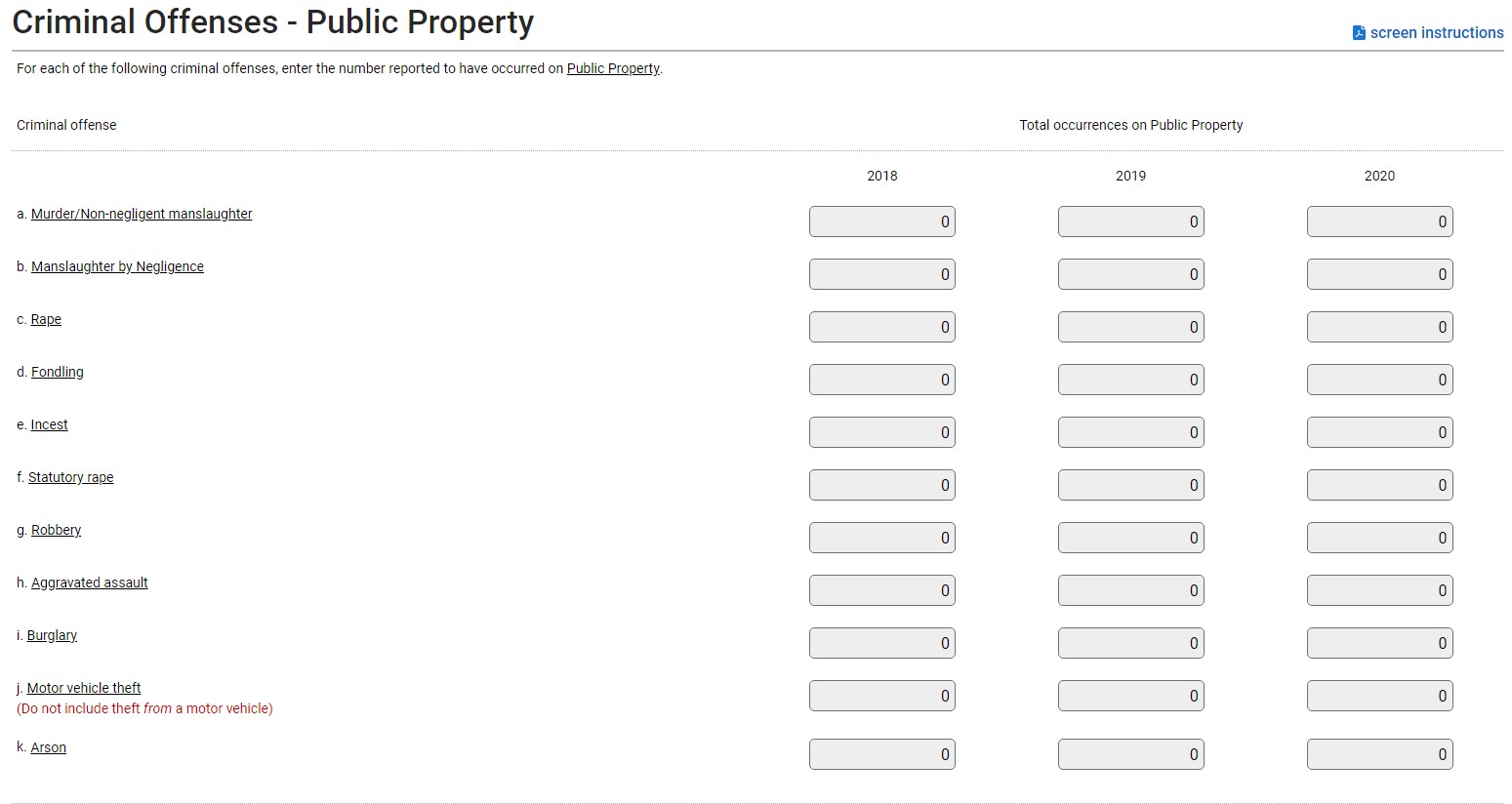 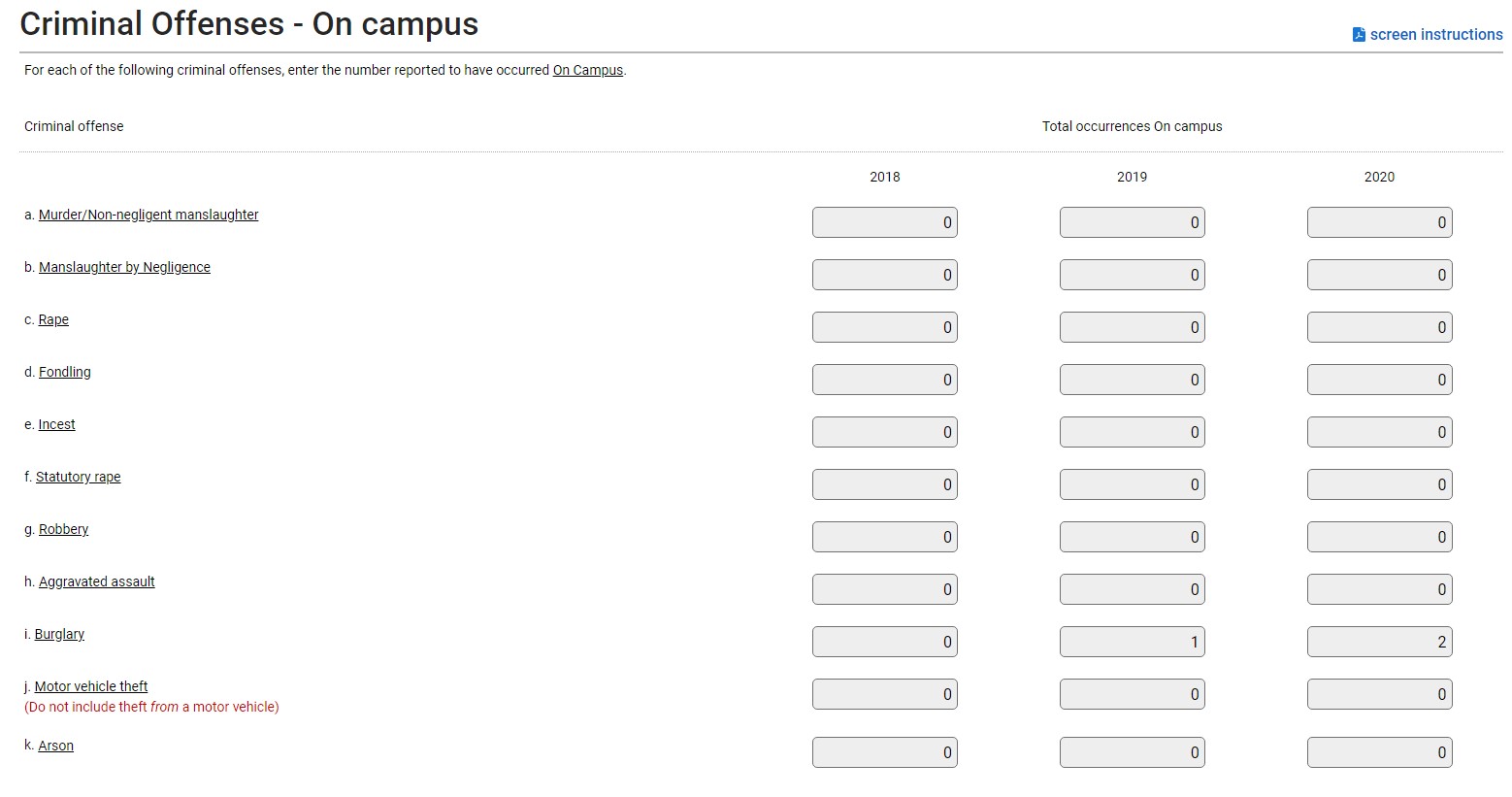 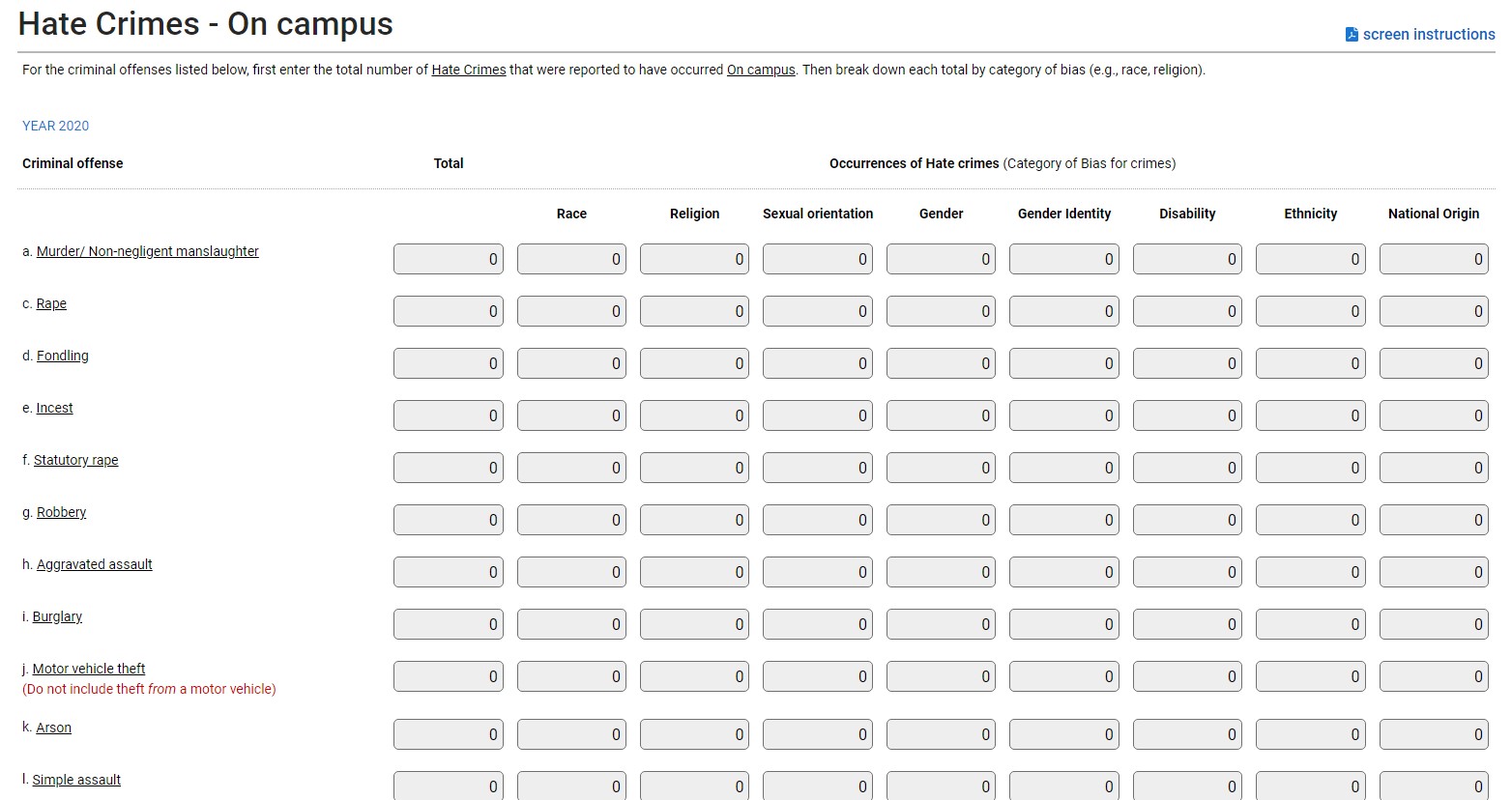 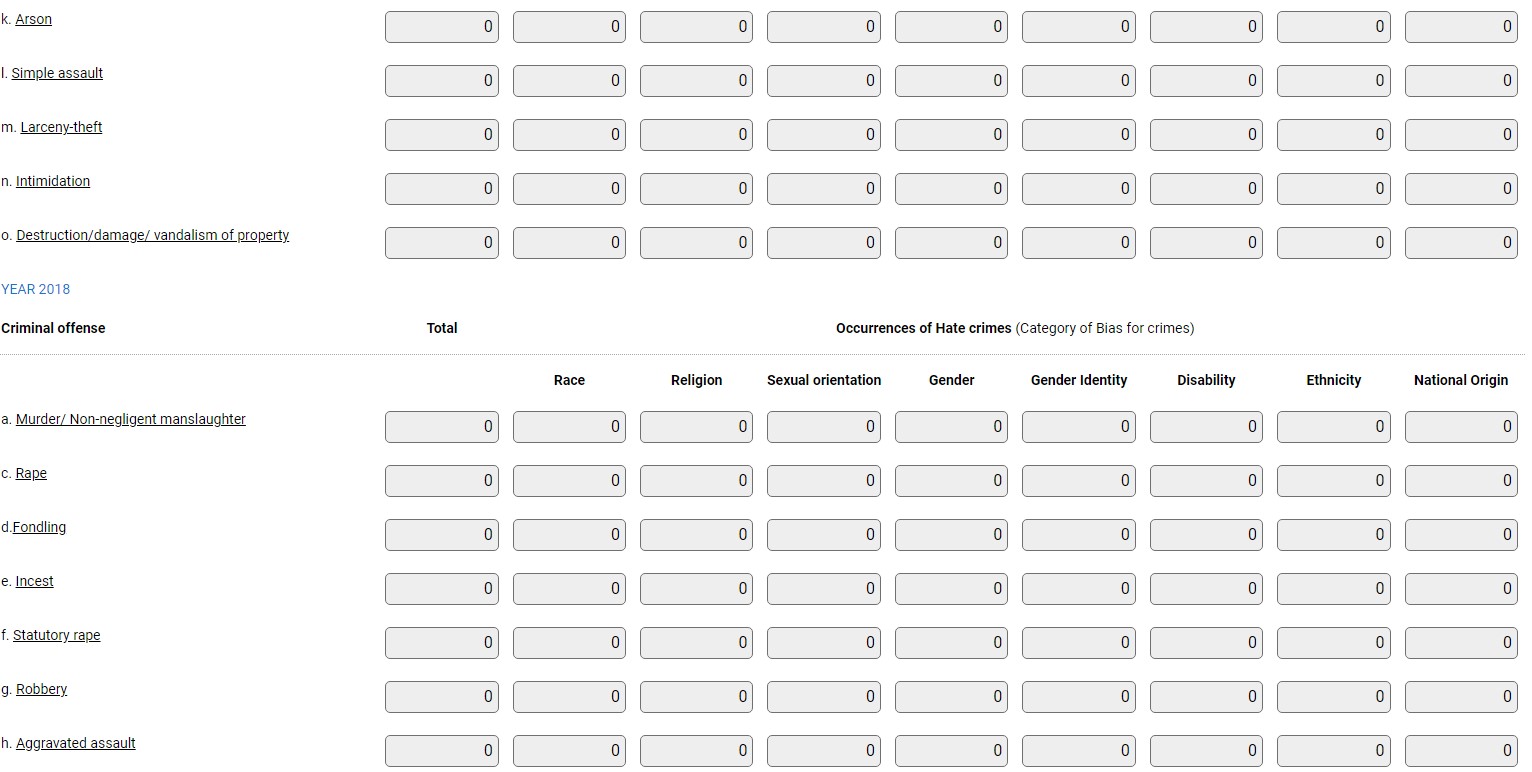 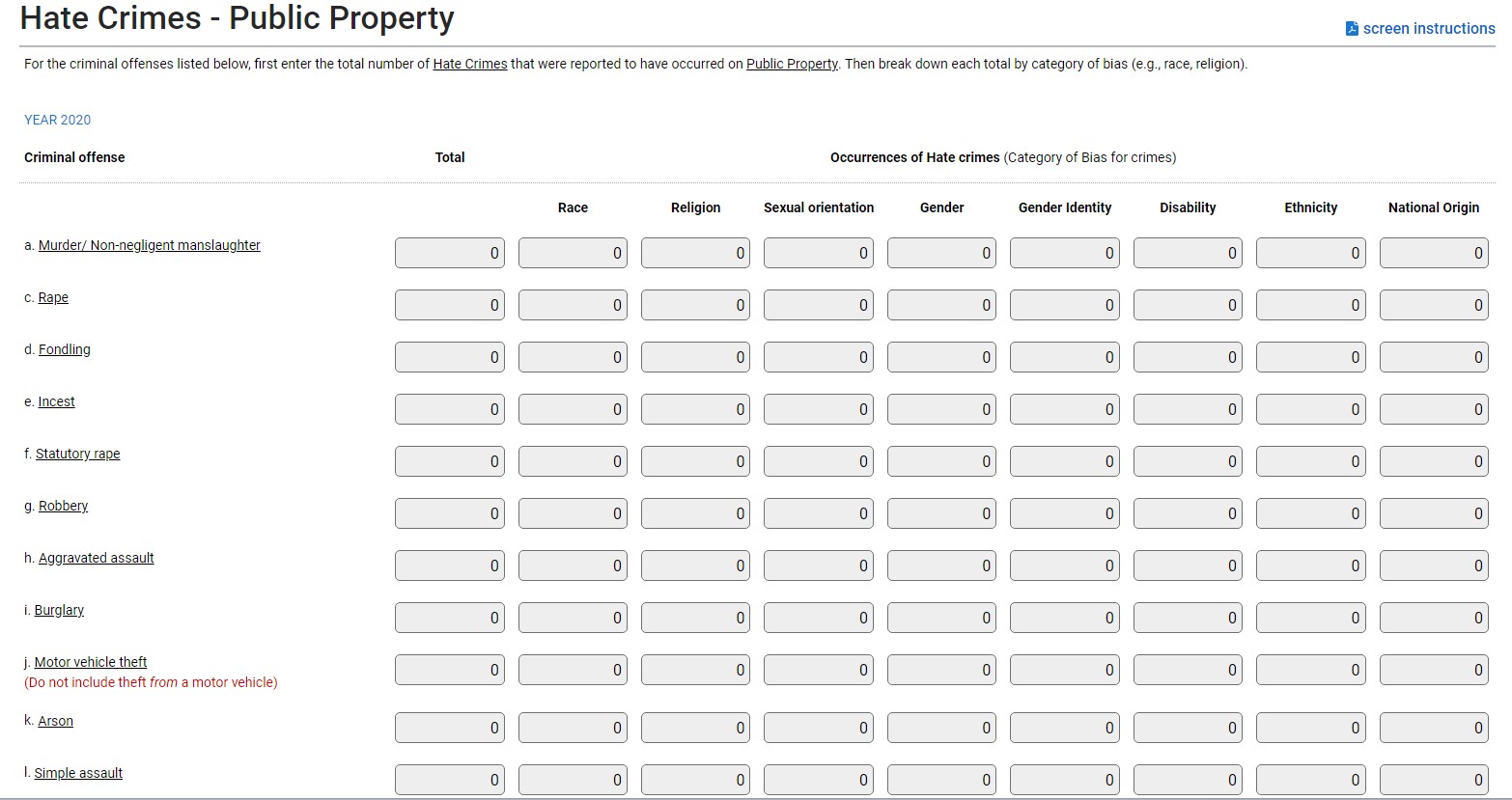 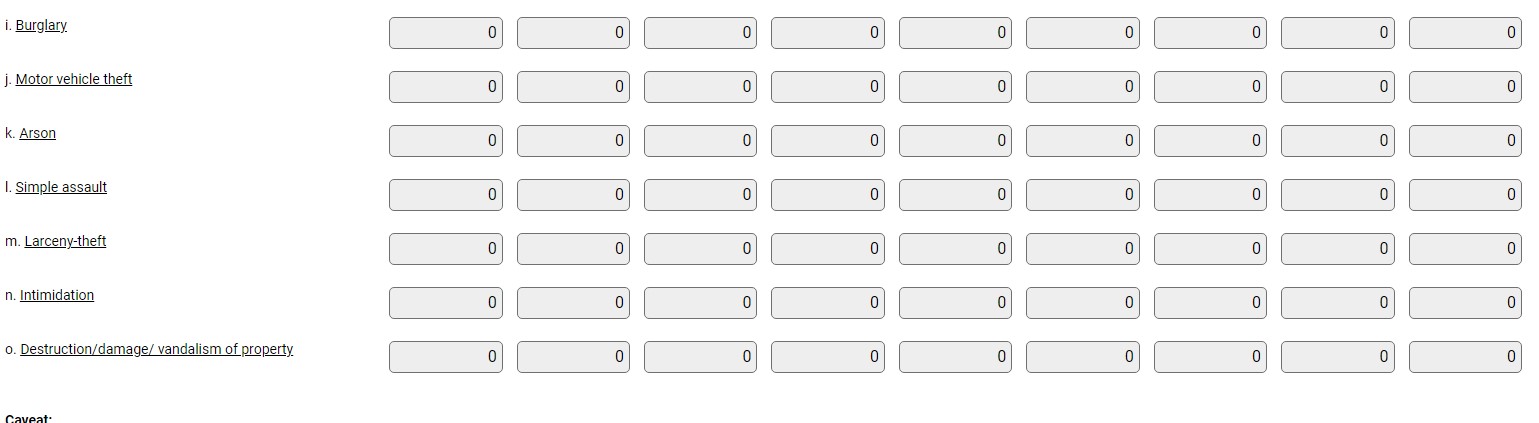 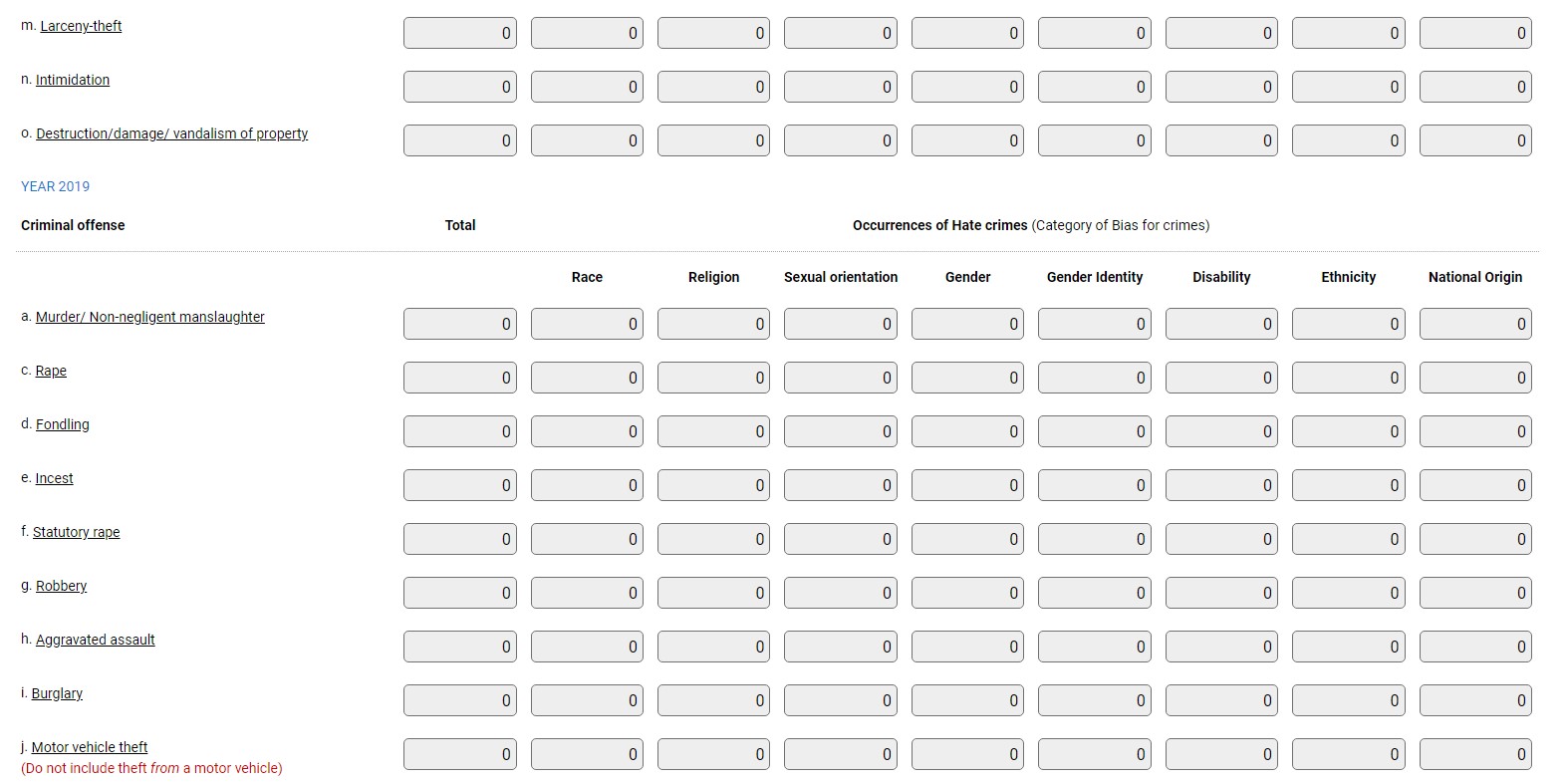 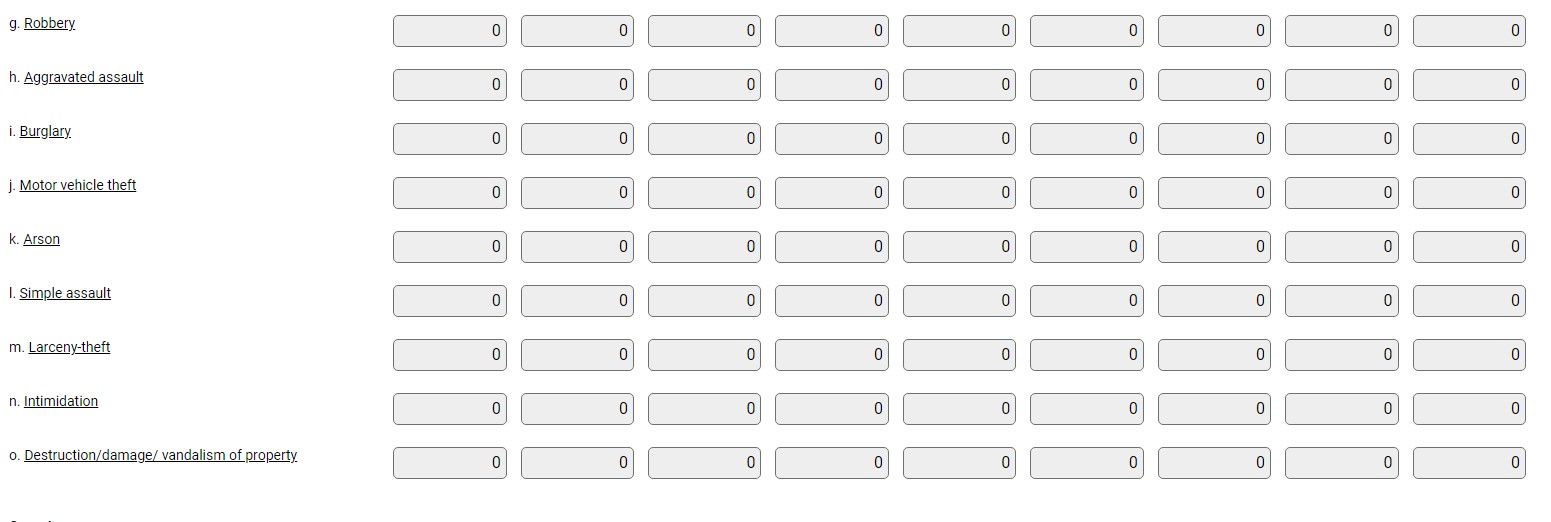 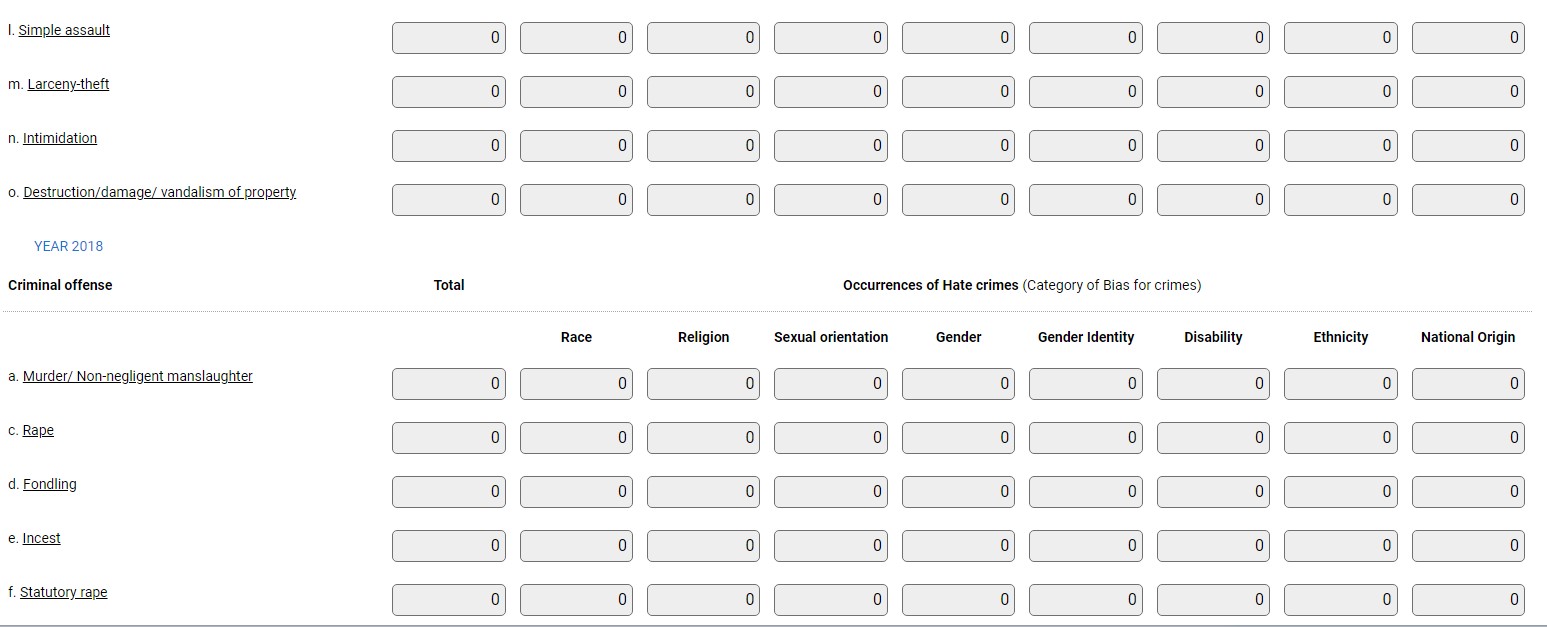 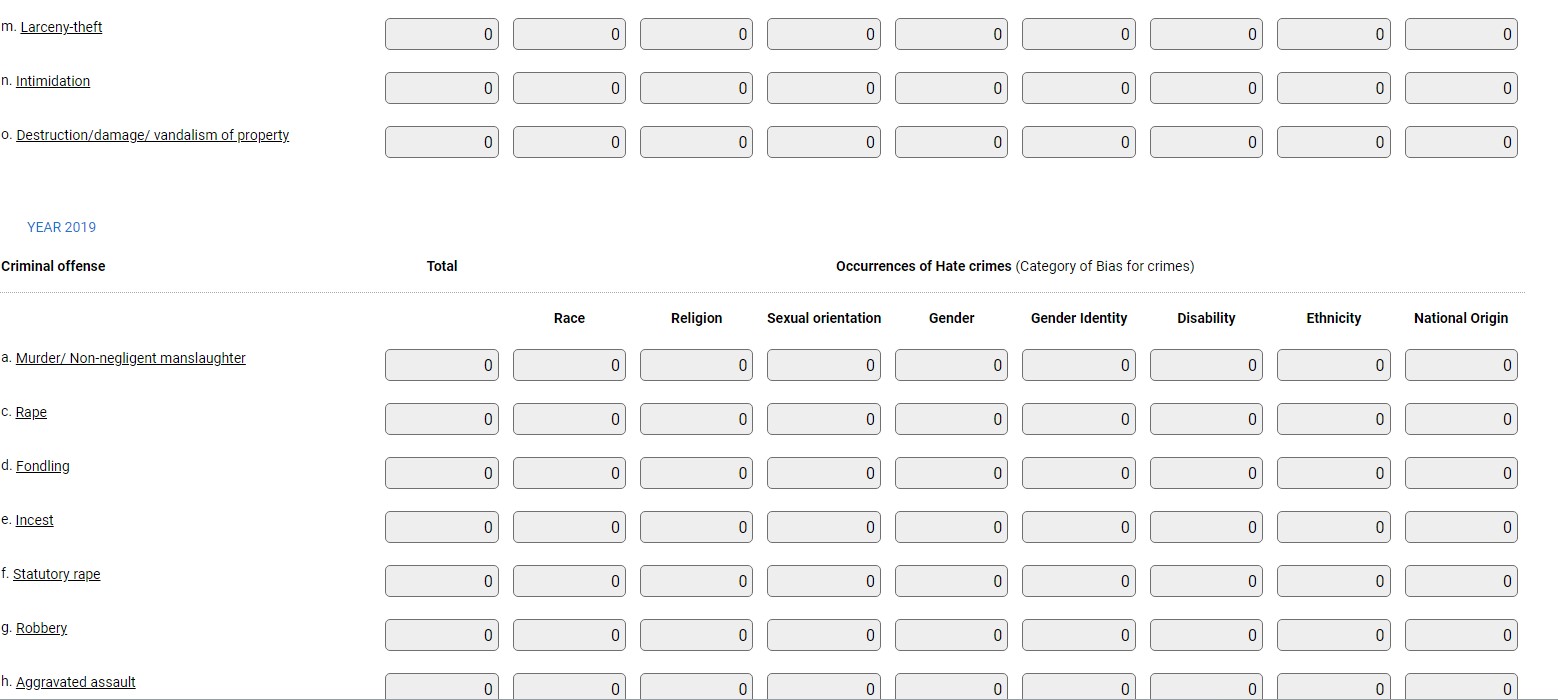 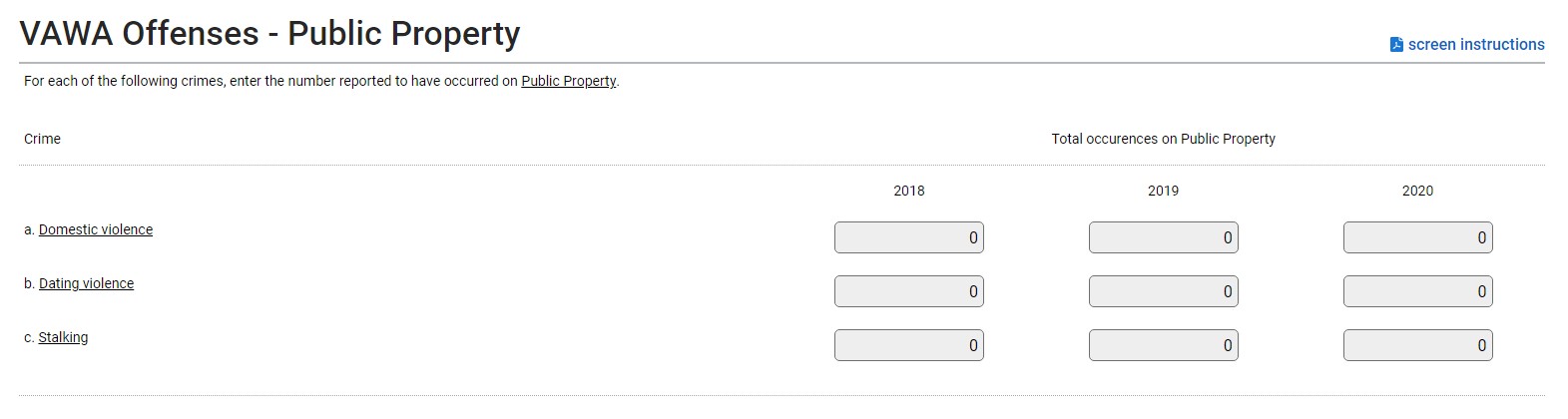 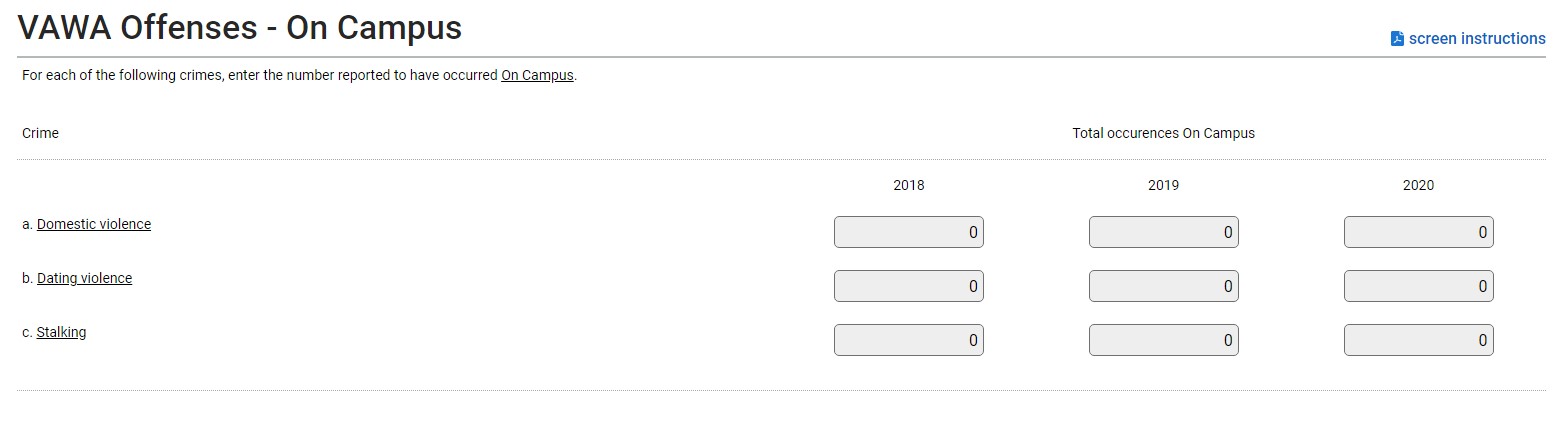 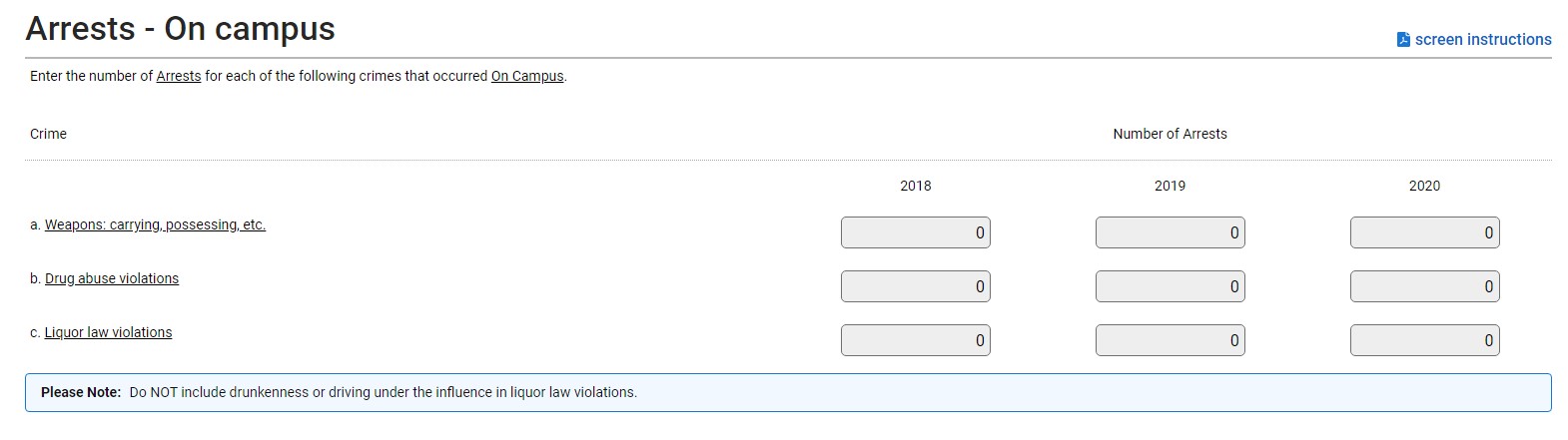 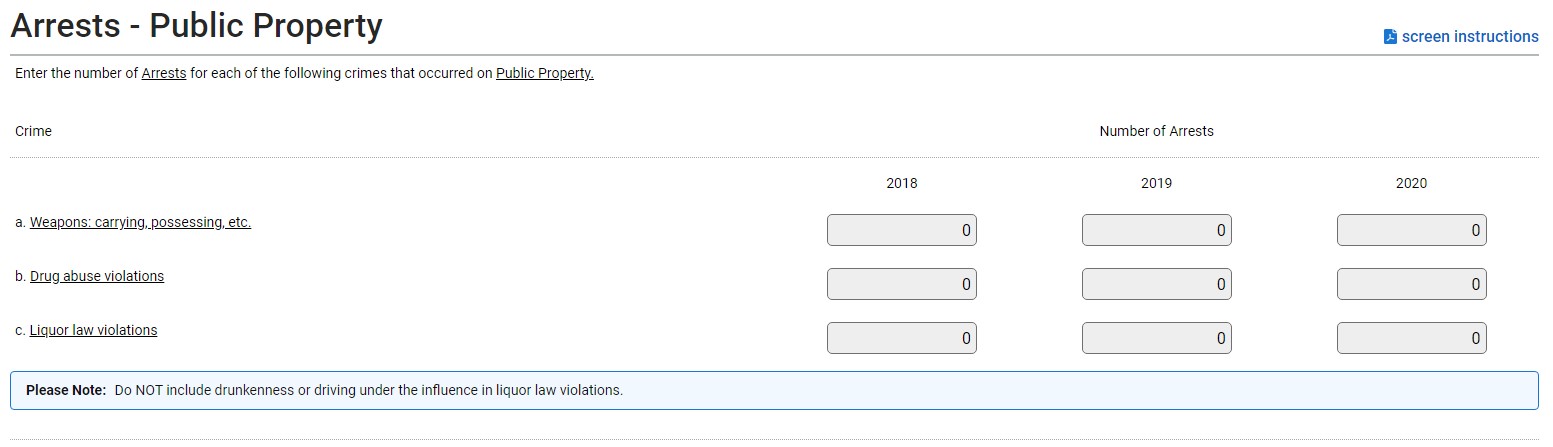 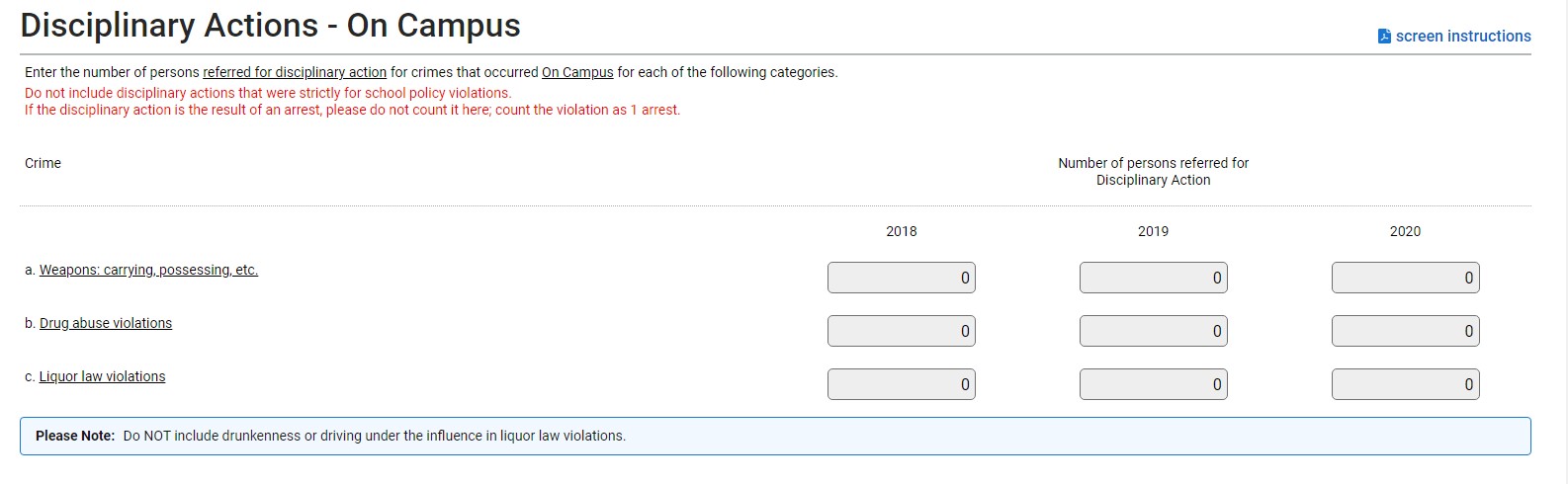 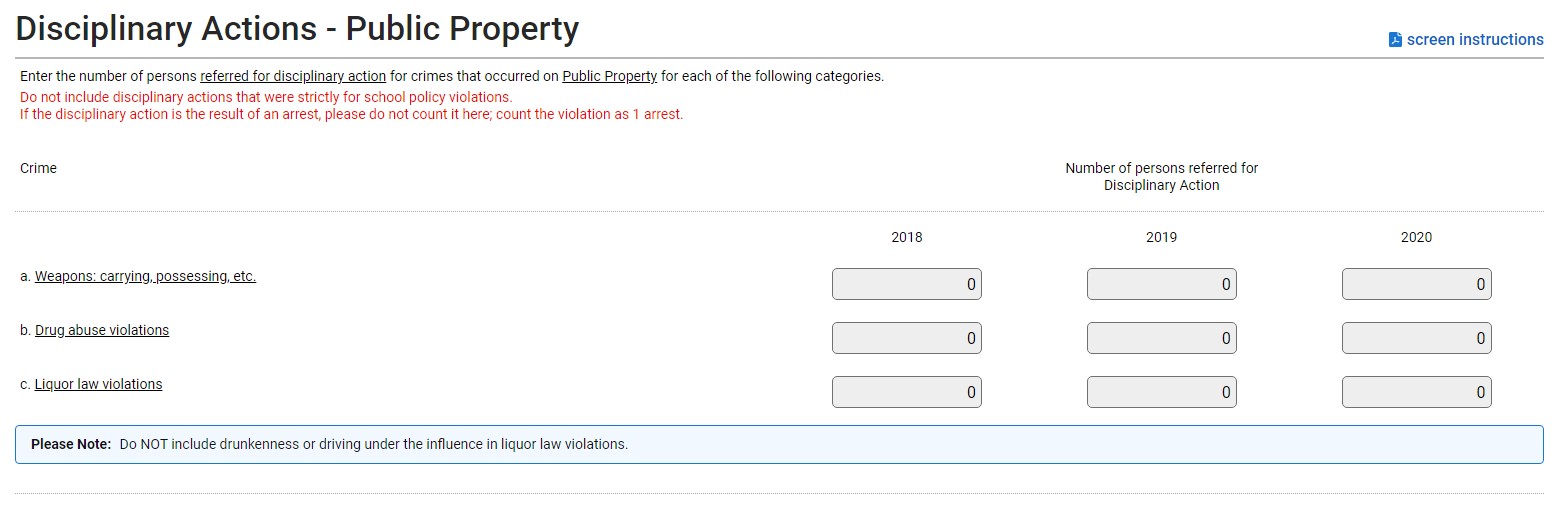 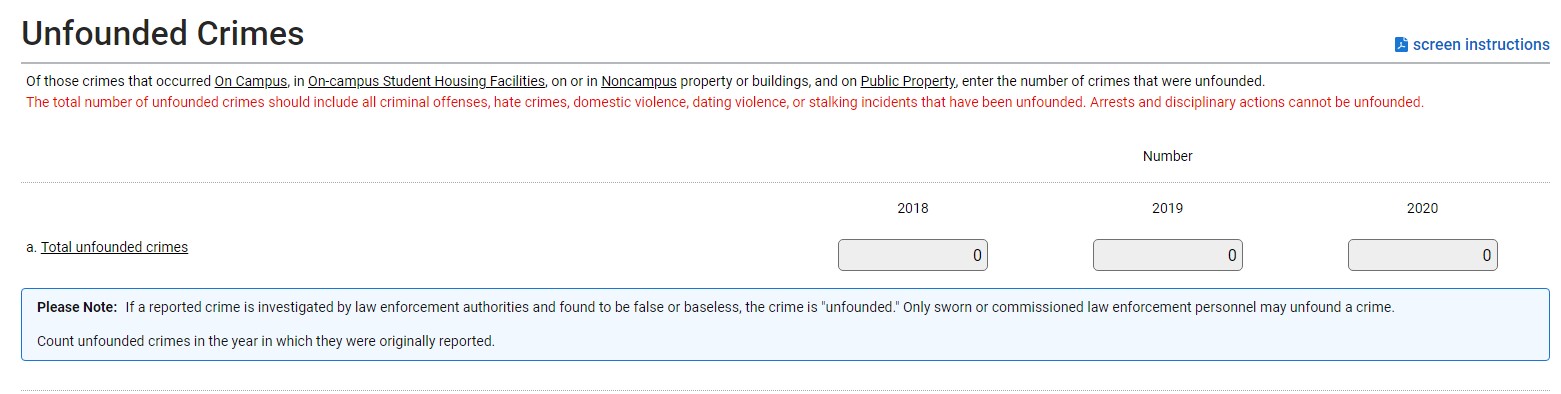 